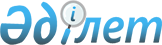 Мемлекеттік көрсетілетін қызметтер тізілімін бекіту туралы Мемлекеттік көрсетілетін қызметтер тізілімі       Ескерту. Тізілім жаңа редакцияда - ҚР Цифрлық даму, инновациялар және аэроғарыш өнеркәсібі министрінің 18.05.2022 № 170/НҚ (алғашқы ресми жарияланғанынан кейін күнтізбелік он күн өткен соң қолданысқа енгізіледі); өзгеріс енгізілді – ҚР Цифрлық даму, инновациялар және аэроғарыш өнеркәсібі министрінің 05.09.2022 № 310/НҚ (алғаш ресми жарияланған күнінен кейін күнтізбелік он күн өткен соң қолданысқа енгізіледі); 29.11.2022 № 467/НҚ (алғашқы ресми жарияланған күнінен кейін күнтізбелік он күн өткен соң қолданысқа енгізіледі) бұйрықтарымен.Қазақстан Республикасының
Цифрлық даму, инновациялар 
және аэроғарыш өнеркәсібі
министрінің
міндетін атқарушының 
2020 жылғы 31 қаңтардағы 
№ 39/НҚ бұйрығыменбекітілгенР/с №Р/с №Мемлекеттік көрсетілетін қызметтің кодыМемлекеттік көрсетілетін қызметтің кодыМемлекеттік көрсетілетін қызметтің атауыМемлекеттік көрсетілетін қызметтің атауыКіші түрлеріКіші түрлеріКөрсетілетін қызметті алушы туралы мәліметті (жеке және (немесе) заңды тұлға)Көрсетілетін қызметті алушы туралы мәліметті (жеке және (немесе) заңды тұлға)Мемлекеттік қызметтер көрсету тәртібін айқындайтын заңға тәуелді нормативтік құқықтық актініәзірлейтін орталық мемлекеттік органның атауыМемлекеттік қызметтер көрсету тәртібін айқындайтын заңға тәуелді нормативтік құқықтық актініәзірлейтін орталық мемлекеттік органның атауыКөрсетілетін қызметті берушінің атауыКөрсетілетін қызметті берушінің атауыӨтініштер қабылдауды және мемлекеттік қызмет көрсету нәтижелерін беруді жүзеге асыратын ұйымдардың атаулары және (немесе) "электрондық үкіметтің" веб-порталы және ұялы байланыс абоненттік құрылғысын көрсетуӨтініштер қабылдауды және мемлекеттік қызмет көрсету нәтижелерін беруді жүзеге асыратын ұйымдардың атаулары және (немесе) "электрондық үкіметтің" веб-порталы және ұялы байланыс абоненттік құрылғысын көрсетуАқылы не тегін болуынАқылы не тегін болуынМемлекеттік қызметті көрсету нысанын (электрондық (толық немесе ішінара автоматтандырылған)/ қағаз түрінде/ проактивті/ "бір өтініш" қағидаты бойынша көрсетілетін)Мемлекеттік қызметтер көрсету тәртібін айқындайтын заңға тәуелді нормативтік құқықтық актінің атауыМемлекеттік қызметтер көрсету тәртібін айқындайтын заңға тәуелді нормативтік құқықтық актінің атауы112233445566778899101111001. Құжаттандыру001. Құжаттандыру001. Құжаттандыру001. Құжаттандыру001. Құжаттандыру001. Құжаттандыру001. Құжаттандыру001. Құжаттандыру001. Құжаттандыру001. Құжаттандыру001. Құжаттандыру001. Құжаттандыру001. Құжаттандыру001. Құжаттандыру001. Құжаттандыру001. Құжаттандыру001. Құжаттандыру001. Құжаттандыру001. Құжаттандыру001. Құжаттандыру001. Құжаттандыру001. Құжаттандыру185.0040200200402002Қорғаншылық және қамқоршылық жөнінде анықтамалар беруҚорғаншылық және қамқоршылық жөнінде анықтамалар беруЖеке тұлғаларЖеке тұлғаларОМОМРеспубликалық маңызы бар қалалардың және астананың білім басқармалары, аудандардағы, облыстық маңызы бар қалалардағы білім бөлімдеріРеспубликалық маңызы бар қалалардың және астананың білім басқармалары, аудандардағы, облыстық маңызы бар қалалардағы білім бөлімдері"Электрондық үкіметтің" веб-порталы"Электрондық үкіметтің" веб-порталыТегінТегінЭлектронды (толық автоматтындырылған)Электронды (толық автоматтындырылған)Электронды (толық автоматтындырылған)"Отбасы және балалар саласында мемлекеттік қызметтерді көрсету қағидаларын бекіту туралы" Қазақстан Республикасы Білім және ғылым министрінің 2020 жылғы 24 сәуірдегі № 158 бұйрығы. Нормативтік құқықтық актілерді мемлекеттік тіркеу тізілімінде № 20478 болып тіркелген."Отбасы және балалар саласында мемлекеттік қызметтерді көрсету қағидаларын бекіту туралы" Қазақстан Республикасы Білім және ғылым министрінің 2020 жылғы 24 сәуірдегі № 158 бұйрығы. Нормативтік құқықтық актілерді мемлекеттік тіркеу тізілімінде № 20478 болып тіркелген.186.0040200300402003Жетім балаға (жетім балаларға) және ата-анасының қамқорлығынсыз қалған балаға (балаларға) қамқоршылық немесе қорғаншылық белгілеуЖетім балаға (жетім балаларға) және ата-анасының қамқорлығынсыз қалған балаға (балаларға) қамқоршылық немесе қорғаншылық белгілеуЖеке тұлғаларЖеке тұлғаларОМОМРеспубликалық маңызы бар қалалардың және астананың білім басқармалары, аудандардағы, облыстық маңызы бар қалалардағы білім бөлімдеріРеспубликалық маңызы бар қалалардың және астананың білім басқармалары, аудандардағы, облыстық маңызы бар қалалардағы білім бөлімдеріМемлекеттік корпорация, "электрондық үкіметтің" веб-порталыМемлекеттік корпорация, "электрондық үкіметтің" веб-порталыТегінТегінЭлектронды (ішінара автоматтындырылған)/қағаз түрінде/ "бір өтініш" қағидаты бойынша көрсетілетінЭлектронды (ішінара автоматтындырылған)/қағаз түрінде/ "бір өтініш" қағидаты бойынша көрсетілетінЭлектронды (ішінара автоматтындырылған)/қағаз түрінде/ "бір өтініш" қағидаты бойынша көрсетілетін"Отбасы және балалар саласында мемлекеттік қызметтерді көрсету қағидаларын бекіту туралы" Қазақстан Республикасы Білім және ғылым министрінің 2020 жылғы 24 сәуірдегі № 158 бұйрығы. Нормативтік құқықтық актілерді мемлекеттік тіркеу тізілімінде № 20478 болып тіркелген."Отбасы және балалар саласында мемлекеттік қызметтерді көрсету қағидаларын бекіту туралы" Қазақстан Республикасы Білім және ғылым министрінің 2020 жылғы 24 сәуірдегі № 158 бұйрығы. Нормативтік құқықтық актілерді мемлекеттік тіркеу тізілімінде № 20478 болып тіркелген.187.0040200400402004Кәмелетке толмағандардың мүлкіне иелік ету үшін анықтамалар беруКәмелетке толмағандардың мүлкіне иелік ету үшін анықтамалар беруЖеке тұлғаларЖеке тұлғаларОМОМРеспубликалық маңызы бар қалалардың және астананың білім басқармалары, аудандардағы, облыстық маңызы бар қалалардағы білім бөлімдеріРеспубликалық маңызы бар қалалардың және астананың білім басқармалары, аудандардағы, облыстық маңызы бар қалалардағы білім бөлімдері"Электрондық үкіметтің" веб-порталы"Электрондық үкіметтің" веб-порталыТегінТегінЭлектронды (толық автоматтындырылған)Электронды (толық автоматтындырылған)Электронды (толық автоматтындырылған)"Отбасы және балалар саласында мемлекеттік қызметтерді көрсету қағидаларын бекіту туралы" Қазақстан Республикасы Білім және ғылым министрінің 2020 жылғы 24 сәуірдегі № 158 бұйрығы. Нормативтік құқықтық актілерді мемлекеттік тіркеу тізілімінде № 20478 болып тіркелген."Отбасы және балалар саласында мемлекеттік қызметтерді көрсету қағидаларын бекіту туралы" Қазақстан Республикасы Білім және ғылым министрінің 2020 жылғы 24 сәуірдегі № 158 бұйрығы. Нормативтік құқықтық актілерді мемлекеттік тіркеу тізілімінде № 20478 болып тіркелген.190.0040200700402007Дамуында проблемалары бар балалар мен жасөспірімдерді оңалту және әлеуметтік бейімдеуДамуында проблемалары бар балалар мен жасөспірімдерді оңалту және әлеуметтік бейімдеуЖеке тұлғаларЖеке тұлғаларОМОМОңалту орталықтары, психологиялық-педагогикалық түзеу кабинеттеріОңалту орталықтары, психологиялық-педагогикалық түзеу кабинеттеріОңалту орталықтары, психологиялық-педагогикалық түзеу кабинеттері, "электрондық үкіметтің" веб-порталы және ұялы байланыс абоненттік құрылғысын көрсетуОңалту орталықтары, психологиялық-педагогикалық түзеу кабинеттері, "электрондық үкіметтің" веб-порталы және ұялы байланыс абоненттік құрылғысын көрсетуТегінТегінЭлектронды (ішінара автоматтындырылған)/қағаз түрінде/проактивтіЭлектронды (ішінара автоматтындырылған)/қағаз түрінде/проактивтіЭлектронды (ішінара автоматтындырылған)/қағаз түрінде/проактивті"Психологиялық-педагогикалық қолдау саласындағы жергілікті атқарушы органдар көрсететін мемлекеттік көрсетілетін қызметтерді көрсету тәртібін бекіту туралы" Қазақстан Республикасы Білім және ғылым министрінің 2020 жылғы 27 мамырдағы № 223 бұйрығы. Нормативтік құқықтық актілерді мемлекеттік тіркеу тізілімінде № 20744 болып тіркелген."Психологиялық-педагогикалық қолдау саласындағы жергілікті атқарушы органдар көрсететін мемлекеттік көрсетілетін қызметтерді көрсету тәртібін бекіту туралы" Қазақстан Республикасы Білім және ғылым министрінің 2020 жылғы 27 мамырдағы № 223 бұйрығы. Нормативтік құқықтық актілерді мемлекеттік тіркеу тізілімінде № 20744 болып тіркелген.193.0040201000402010Балаға кері әсер етпейтін ата-ана құқықтарынан айырылған ата-аналарға баламен кездесуіне рұқсат беруБалаға кері әсер етпейтін ата-ана құқықтарынан айырылған ата-аналарға баламен кездесуіне рұқсат беруЖеке тұлғаларЖеке тұлғаларОМОМРеспубликалық маңызы бар қалалардың және астананың білім басқармалары, аудандардағы, облыстық маңызы бар қалалардағы білім бөлімдеріРеспубликалық маңызы бар қалалардың және астананың білім басқармалары, аудандардағы, облыстық маңызы бар қалалардағы білім бөлімдеріМемлекеттік корпорация, республикалық маңызы бар қалалардың және астананың білім басқармалары, аудандардағы, облыстық маңызы бар қалалардағы білім бөлімдеріМемлекеттік корпорация, республикалық маңызы бар қалалардың және астананың білім басқармалары, аудандардағы, облыстық маңызы бар қалалардағы білім бөлімдеріТегінТегінҚағаз түріндеҚағаз түріндеҚағаз түрінде"Отбасы және балалар саласында мемлекеттік қызметтерді көрсету қағидаларын бекіту туралы" Қазақстан Республикасы Білім және ғылым министрінің 2020 жылғы 24 сәуірдегі № 158 бұйрығы. Нормативтік құқықтық актілерді мемлекеттік тіркеу тізілімінде № 20478 болып тіркелген."Отбасы және балалар саласында мемлекеттік қызметтерді көрсету қағидаларын бекіту туралы" Қазақстан Республикасы Білім және ғылым министрінің 2020 жылғы 24 сәуірдегі № 158 бұйрығы. Нормативтік құқықтық актілерді мемлекеттік тіркеу тізілімінде № 20478 болып тіркелген.195.0040201300402013Он жасқа толған баланың пікірін есепке алу туралы қорғаншылар мен қамқоршылар органдарының шешімін беруОн жасқа толған баланың пікірін есепке алу туралы қорғаншылар мен қамқоршылар органдарының шешімін беруЖеке тұлғаларЖеке тұлғаларОМОМРеспубликалық маңызы бар қалалардың және астананың білім басқармалары, аудандардағы, облыстық маңызы бар қалалардағы білім бөлімдеріРеспубликалық маңызы бар қалалардың және астананың білім басқармалары, аудандардағы, облыстық маңызы бар қалалардағы білім бөлімдеріРеспубликалық маңызы бар қалалардың және астананың білім басқармалары, аудандардағы, облыстық маңызы бар қалалардағы білім бөлімдеріРеспубликалық маңызы бар қалалардың және астананың білім басқармалары, аудандардағы, облыстық маңызы бар қалалардағы білім бөлімдеріТегінТегінҚағаз түріндеҚағаз түріндеҚағаз түрінде"Отбасы және балалар саласында мемлекеттік қызметтерді көрсету қағидаларын бекіту туралы" Қазақстан Республикасы Білім және ғылым министрінің 2020 жылғы 24 сәуірдегі № 158 бұйрығы. Нормативтік құқықтық актілерді мемлекеттік тіркеу тізілімінде № 20478 болып тіркелген."Отбасы және балалар саласында мемлекеттік қызметтерді көрсету қағидаларын бекіту туралы" Қазақстан Республикасы Білім және ғылым министрінің 2020 жылғы 24 сәуірдегі № 158 бұйрығы. Нормативтік құқықтық актілерді мемлекеттік тіркеу тізілімінде № 20478 болып тіркелген.00403. Балаға білім беру және бос уақыт00403. Балаға білім беру және бос уақыт00403. Балаға білім беру және бос уақыт00403. Балаға білім беру және бос уақыт00403. Балаға білім беру және бос уақыт00403. Балаға білім беру және бос уақыт00403. Балаға білім беру және бос уақыт00403. Балаға білім беру және бос уақыт00403. Балаға білім беру және бос уақыт00403. Балаға білім беру және бос уақыт00403. Балаға білім беру және бос уақыт00403. Балаға білім беру және бос уақыт00403. Балаға білім беру және бос уақыт00403. Балаға білім беру және бос уақыт00403. Балаға білім беру және бос уақыт00403. Балаға білім беру және бос уақыт00403. Балаға білім беру және бос уақыт00403. Балаға білім беру және бос уақыт00403. Балаға білім беру және бос уақыт00403. Балаға білім беру және бос уақыт00403. Балаға білім беру және бос уақыт00403. Балаға білім беру және бос уақыт197.0040300100403001Мектепке дейінгі ұйымдарға жіберу үшін мектеп жасына дейінгі (6 жасқа дейін) балаларды кезекке қоюМектепке дейінгі ұйымдарға жіберу үшін мектеп жасына дейінгі (6 жасқа дейін) балаларды кезекке қоюЖеке тұлғаларЖеке тұлғаларОМОМРеспубликалық маңызы бар қалалардың және астананың білім басқармалары, аудандардағы, облыстық маңызы бар қалалардағы білім бөлімдеріРеспубликалық маңызы бар қалалардың және астананың білім басқармалары, аудандардағы, облыстық маңызы бар қалалардағы білім бөлімдеріМемлекеттік корпорация, Республикалық маңызы бар қалалардың және астананың білім басқармалары, аудандардағы, облыстық маңызы бар қалалардағы білім бөлімдері, "электрондық үкіметтің" веб-порталыМемлекеттік корпорация, Республикалық маңызы бар қалалардың және астананың білім басқармалары, аудандардағы, облыстық маңызы бар қалалардағы білім бөлімдері, "электрондық үкіметтің" веб-порталыТегінТегінЭлектронды (ішінара автоматтындырылған)/қағаз түрінде/проактивті/ "бір өтініш" қағидаты бойынша көрсетілетінЭлектронды (ішінара автоматтындырылған)/қағаз түрінде/проактивті/ "бір өтініш" қағидаты бойынша көрсетілетінЭлектронды (ішінара автоматтындырылған)/қағаз түрінде/проактивті/ "бір өтініш" қағидаты бойынша көрсетілетін"Мектепке дейінгі білім беру саласында мемлекеттік қызметтер көрсету қағидаларын бекіту туралы" Қазақстан Республикасы Білім және ғылым министрінің 2020 жылғы 19 маусымдағы № 254 бұйрығы. Нормативтік құқықтық актілерді мемлекеттік тіркеу тізілімінде № 20883 болып тіркелген."Мектепке дейінгі білім беру саласында мемлекеттік қызметтер көрсету қағидаларын бекіту туралы" Қазақстан Республикасы Білім және ғылым министрінің 2020 жылғы 19 маусымдағы № 254 бұйрығы. Нормативтік құқықтық актілерді мемлекеттік тіркеу тізілімінде № 20883 болып тіркелген.198.0040300200403002Мектепке дейінгі ұйымдарға құжаттарды қабылдау және балаларды қабылдауМектепке дейінгі ұйымдарға құжаттарды қабылдау және балаларды қабылдауЖеке тұлғаларЖеке тұлғаларОМОММектепке дейінгі ұйымдардың барлық түрлеріМектепке дейінгі ұйымдардың барлық түрлеріМектепке дейінгі ұйымдардың барлық түрлері, "электрондық үкіметтің" веб-порталыМектепке дейінгі ұйымдардың барлық түрлері, "электрондық үкіметтің" веб-порталыТегінТегінЭлектронды (ішінара автоматтындырылған)/қағаз түріндеЭлектронды (ішінара автоматтындырылған)/қағаз түріндеЭлектронды (ішінара автоматтындырылған)/қағаз түрінде"Мектепке дейінгі білім беру саласында мемлекеттік қызметтер көрсету қағидаларын бекіту туралы" Қазақстан Республикасы Білім және ғылым министрінің 2020 жылғы 19 маусымдағы № 254 бұйрығы. Нормативтік құқықтық актілерді мемлекеттік тіркеу тізілімінде № 20883 болып тіркелген."Мектепке дейінгі білім беру саласында мемлекеттік қызметтер көрсету қағидаларын бекіту туралы" Қазақстан Республикасы Білім және ғылым министрінің 2020 жылғы 19 маусымдағы № 254 бұйрығы. Нормативтік құқықтық актілерді мемлекеттік тіркеу тізілімінде № 20883 болып тіркелген.199.0040300300403003Бастауыш, негізгі орта, жалпы орта білім берудің жалпы білім беретін бағдарламалары бойынша оқыту үшін ведомстволық бағыныстылығына қарамастан, білім беру ұйымдарына құжаттар қабылдау және оқуға қабылдауБастауыш, негізгі орта, жалпы орта білім берудің жалпы білім беретін бағдарламалары бойынша оқыту үшін ведомстволық бағыныстылығына қарамастан, білім беру ұйымдарына құжаттар қабылдау және оқуға қабылдауЖеке тұлғаларЖеке тұлғаларОМОМБастауыш, негізгі орта және жалпы орта білім беру ұйымдарыБастауыш, негізгі орта және жалпы орта білім беру ұйымдарыБастауыш, негізгі орта және жалпы орта білім беру ұйымдары, "электрондық үкіметтің" веб-порталыБастауыш, негізгі орта және жалпы орта білім беру ұйымдары, "электрондық үкіметтің" веб-порталыТегінТегінЭлектронды (ішінара автоматтындырылған)/қағаз түріндеЭлектронды (ішінара автоматтындырылған)/қағаз түріндеЭлектронды (ішінара автоматтындырылған)/қағаз түрінде"Бастауыш, негізгі орта және жалпы орта білімнің жалпы білім беретін оқу бағдарламаларын іске асыратын білім беру ұйымдарына оқуға қабылдаудың үлгілік қағидаларын бекіту туралы" Қазақстан Республикасы Білім және ғылым министрінің 2018 жылғы 12 қазандағы № 564 бұйрығы. Нормативтік құқықтық актілерді мемлекеттік тіркеу тізілімінде № 17553 болып тіркелген."Бастауыш, негізгі орта және жалпы орта білімнің жалпы білім беретін оқу бағдарламаларын іске асыратын білім беру ұйымдарына оқуға қабылдаудың үлгілік қағидаларын бекіту туралы" Қазақстан Республикасы Білім және ғылым министрінің 2018 жылғы 12 қазандағы № 564 бұйрығы. Нормативтік құқықтық актілерді мемлекеттік тіркеу тізілімінде № 17553 болып тіркелген.200.0040300400403004Бастауыш, негізгі орта, жалпы орта білім беру ұйымдарына денсаулығына байланысты ұзақ уақыт бойы бара алмайтын балаларды үйде жеке тегін оқытуды ұйымдастыру үшін құжаттар қабылдауБастауыш, негізгі орта, жалпы орта білім беру ұйымдарына денсаулығына байланысты ұзақ уақыт бойы бара алмайтын балаларды үйде жеке тегін оқытуды ұйымдастыру үшін құжаттар қабылдауЖеке тұлғаларЖеке тұлғаларОМОМБастауыш, негізгі орта және жалпы орта білім беру ұйымдарыБастауыш, негізгі орта және жалпы орта білім беру ұйымдарыБастауыш, негізгі орта және жалпы орта білім беру ұйымдары, "электрондық үкіметтің" веб-порталы, ұялы байланыстың абоненттік құрылғысыБастауыш, негізгі орта және жалпы орта білім беру ұйымдары, "электрондық үкіметтің" веб-порталы, ұялы байланыстың абоненттік құрылғысыТегінТегінЭлектронды (ішінара автоматтандырылған)/қағаз түрінде/проактивтіЭлектронды (ішінара автоматтандырылған)/қағаз түрінде/проактивтіЭлектронды (ішінара автоматтандырылған)/қағаз түрінде/проактивті"Психологиялық-педагогикалық қолдау саласындағы жергілікті атқарушы органдар көрсететін мемлекеттік көрсетілетін қызметтерді көрсету тәртібін бекіту туралы" Қазақстан Республикасы Білім және ғылым министрінің 2020 жылғы 27 мамырдағы № 223 бұйрығы. Нормативтік құқықтық актілерді мемлекеттік тіркеу тізілімінде № 20744 болып тіркелген."Психологиялық-педагогикалық қолдау саласындағы жергілікті атқарушы органдар көрсететін мемлекеттік көрсетілетін қызметтерді көрсету тәртібін бекіту туралы" Қазақстан Республикасы Білім және ғылым министрінің 2020 жылғы 27 мамырдағы № 223 бұйрығы. Нормативтік құқықтық актілерді мемлекеттік тіркеу тізілімінде № 20744 болып тіркелген.201.0040300500403005Арнайы жалпы білім беретін оқу бағдарламалары бойынша оқыту үшін мүмкіндіктері шектеулі балалардың құжаттарын қабылдау және арнайы білім беру ұйымдарына (арнайы топтарға/сыныптарға) қабылдауАрнайы жалпы білім беретін оқу бағдарламалары бойынша оқыту үшін мүмкіндіктері шектеулі балалардың құжаттарын қабылдау және арнайы білім беру ұйымдарына (арнайы топтарға/сыныптарға) қабылдауАрнайы жалпы білім беретін оқу бағдарламалары бойынша оқыту үшін мүмкіндіктері шектеулі балалардың құжаттарын қабылдау және арнайы білім беру ұйымдарына қабылдау.Арнайы жалпы білім беретін оқу бағдарламалары бойынша оқыту үшін мүмкіндіктері шектеулі балалардың құжаттарын қабылдау және арнайы білім беру ұйымдарына қабылдау.Жеке тұлғаларЖеке тұлғаларОМОМАрнайы білім беру ұйымдары, негізгі орта және жалпы орта білім беру ұйымдары, мектепке дейінгі ұйымдардың барлық түрлеріАрнайы білім беру ұйымдары, негізгі орта және жалпы орта білім беру ұйымдары, мектепке дейінгі ұйымдардың барлық түрлеріАрнайы білім беру ұйымдары, негізгі орта және жалпы орта білім беру ұйымдары, мектепке дейінгі ұйымдардың барлық түрлері, "электрондық үкіметтің" веб-порталы, ұялы байланыстың абоненттік құрылғысыАрнайы білім беру ұйымдары, негізгі орта және жалпы орта білім беру ұйымдары, мектепке дейінгі ұйымдардың барлық түрлері, "электрондық үкіметтің" веб-порталы, ұялы байланыстың абоненттік құрылғысыТегінТегінЭлектронды (ішінара автоматтандырылған)/қағаз түрінде/проактивтіЭлектронды (ішінара автоматтандырылған)/қағаз түрінде/проактивтіЭлектронды (ішінара автоматтандырылған)/қағаз түрінде/проактивті"Психологиялық-педагогикалық қолдау саласындағы жергілікті атқарушы органдар көрсететін мемлекеттік көрсетілетін қызметтерді көрсету тәртібін бекіту туралы" Қазақстан Республикасы Білім және ғылым министрінің 2020 жылғы 27 мамырдағы № 223 бұйрығы. Нормативтік құқықтық актілерді мемлекеттік тіркеу тізілімінде № 20744 болып тіркелген."Психологиялық-педагогикалық қолдау саласындағы жергілікті атқарушы органдар көрсететін мемлекеттік көрсетілетін қызметтерді көрсету тәртібін бекіту туралы" Қазақстан Республикасы Білім және ғылым министрінің 2020 жылғы 27 мамырдағы № 223 бұйрығы. Нормативтік құқықтық актілерді мемлекеттік тіркеу тізілімінде № 20744 болып тіркелген.202.0040300500403005Арнайы жалпы білім беретін оқу бағдарламалары бойынша оқыту үшін мүмкіндіктері шектеулі балалардың құжаттарын қабылдау және арнайы білім беру ұйымдарына (арнайы топтарға/сыныптарға) қабылдауАрнайы жалпы білім беретін оқу бағдарламалары бойынша оқыту үшін мүмкіндіктері шектеулі балалардың құжаттарын қабылдау және арнайы білім беру ұйымдарына (арнайы топтарға/сыныптарға) қабылдауАрнайы жалпы білім беретін оқу бағдарламалары бойынша арнайы топтарға/сыныптарға оқыту үшін мүмкіндіктері шектеулі балалардың құжаттарын қабылдау және оқуға қабылдауАрнайы жалпы білім беретін оқу бағдарламалары бойынша арнайы топтарға/сыныптарға оқыту үшін мүмкіндіктері шектеулі балалардың құжаттарын қабылдау және оқуға қабылдауЖеке тұлғаларЖеке тұлғаларОМОМАрнайы білім беру ұйымдары, негізгі орта және жалпы орта білім беру ұйымдары, мектепке дейінгі ұйымдардың барлық түрлеріАрнайы білім беру ұйымдары, негізгі орта және жалпы орта білім беру ұйымдары, мектепке дейінгі ұйымдардың барлық түрлеріАрнайы білім беру ұйымдары, негізгі орта және жалпы орта білім беру ұйымдары, мектепке дейінгі ұйымдардың барлық түрлері, "электрондық үкіметтің" веб-порталы, ұялы байланыстың абоненттік құрылғысыАрнайы білім беру ұйымдары, негізгі орта және жалпы орта білім беру ұйымдары, мектепке дейінгі ұйымдардың барлық түрлері, "электрондық үкіметтің" веб-порталы, ұялы байланыстың абоненттік құрылғысыЭлектронды (ішінара автоматтандырылған)/қағаз түрінде/проактивтіЭлектронды (ішінара автоматтандырылған)/қағаз түрінде/проактивтіЭлектронды (ішінара автоматтандырылған)/қағаз түрінде/проактивті"Психологиялық-педагогикалық қолдау саласындағы жергілікті атқарушы органдар көрсететін мемлекеттік көрсетілетін қызметтерді көрсету тәртібін бекіту туралы" Қазақстан Республикасы Білім және ғылым министрінің 2020 жылғы 27 мамырдағы № 223 бұйрығы. Нормативтік құқықтық актілерді мемлекеттік тіркеу тізілімінде № 20744 болып тіркелген."Психологиялық-педагогикалық қолдау саласындағы жергілікті атқарушы органдар көрсететін мемлекеттік көрсетілетін қызметтерді көрсету тәртібін бекіту туралы" Қазақстан Республикасы Білім және ғылым министрінің 2020 жылғы 27 мамырдағы № 223 бұйрығы. Нормативтік құқықтық актілерді мемлекеттік тіркеу тізілімінде № 20744 болып тіркелген.203.0040300600403006Балаларға қосымша білім беру бойынша қосымша білім беру ұйымдарына құжаттар қабылдау және оқуға қабылдауБалаларға қосымша білім беру бойынша қосымша білім беру ұйымдарына құжаттар қабылдау және оқуға қабылдауЖеке тұлғаларЖеке тұлғаларОМОМБалаларға арналған қосымша білім беру ұйымдары, жалпы орта білім беру ұйымдарыБалаларға арналған қосымша білім беру ұйымдары, жалпы орта білім беру ұйымдарыМемлекеттік корпорация, балаларға арналған қосымша білім беру ұйымдары, жалпы орта білім беру ұйымдарыМемлекеттік корпорация, балаларға арналған қосымша білім беру ұйымдары, жалпы орта білім беру ұйымдарыАқылы/тегінАқылы/тегінЭлектронды (ішінара автоматтандырылған) / қағаз түріндеЭлектронды (ішінара автоматтандырылған) / қағаз түріндеЭлектронды (ішінара автоматтандырылған) / қағаз түрінде"Балаларға қосымша білім беру бойынша қосымша білім беру ұйымдарына құжаттар қабылдау және оқуға қабылдау мемлекеттік қызметін көрсету қағидаларын бекіту туралы" Қазақстан Республикасы Білім және ғылым министрінің 2020 жылғы 22 мамырдағы № 219 бұйрығы. Нормативтік құқықтық актілерді мемлекеттік тіркеу тізілімінде № 20695 болып тіркелген."Балаларға қосымша білім беру бойынша қосымша білім беру ұйымдарына құжаттар қабылдау және оқуға қабылдау мемлекеттік қызметін көрсету қағидаларын бекіту туралы" Қазақстан Республикасы Білім және ғылым министрінің 2020 жылғы 22 мамырдағы № 219 бұйрығы. Нормативтік құқықтық актілерді мемлекеттік тіркеу тізілімінде № 20695 болып тіркелген.204.0040300700403007Шалғайдағы ауылдық елді мекендерде тұратын балаларды жалпы білім беру ұйымдарына және кейін үйлеріне тегін тасымалдауды ұсынуШалғайдағы ауылдық елді мекендерде тұратын балаларды жалпы білім беру ұйымдарына және кейін үйлеріне тегін тасымалдауды ұсынуЖеке тұлғаларЖеке тұлғаларОМОМАудандардағы, облыстық маңызы бар қалалардағы білім бөлімдері, білім беру ұйымдарыАудандардағы, облыстық маңызы бар қалалардағы білім бөлімдері, білім беру ұйымдарыМемлекеттік корпорация, аудандардағы, облыстық маңызы бар қалалардағы білім бөлімдері, білім беру ұйымдары, "электрондық үкіметтің" веб-порталыМемлекеттік корпорация, аудандардағы, облыстық маңызы бар қалалардағы білім бөлімдері, білім беру ұйымдары, "электрондық үкіметтің" веб-порталыТегінТегінЭлектронды (ішінара автоматтындарылған)/қағаз түріндеЭлектронды (ішінара автоматтындарылған)/қағаз түріндеЭлектронды (ішінара автоматтындарылған)/қағаз түрінде"Отбасы және балалар саласында мемлекеттік қызметтерді көрсету қағидаларын бекіту туралы" Қазақстан Республикасы Білім және ғылым министрінің 2020 жылғы 24 сәуірдегі № 158 бұйрығы. Нормативтік құқықтық актілерді мемлекеттік тіркеу тізілімінде № 20478 болып тіркелген."Отбасы және балалар саласында мемлекеттік қызметтерді көрсету қағидаларын бекіту туралы" Қазақстан Республикасы Білім және ғылым министрінің 2020 жылғы 24 сәуірдегі № 158 бұйрығы. Нормативтік құқықтық актілерді мемлекеттік тіркеу тізілімінде № 20478 болып тіркелген.205.0040300800403008Жалпы білім беретін мектептердегі білім алушылар мен тәрбиеленушілердің жекелеген санаттарын тегін және жеңілдікпен тамақтандыруды ұсынуЖалпы білім беретін мектептердегі білім алушылар мен тәрбиеленушілердің жекелеген санаттарын тегін және жеңілдікпен тамақтандыруды ұсынуЖеке тұлғаларЖеке тұлғаларОМОМОблыстардың, Астана, Алматы және Шымкент қалаларының, аудандардың және облыстық маңызы бар қалалардың ЖАО, облыстардың,республикалық маңызы бар қалалардың және астананың білім басқармасы, аудандардың, облыстық маңызы бар қалалардың білім бөлімдері, білім беру ұйымдарыОблыстардың, Астана, Алматы және Шымкент қалаларының, аудандардың және облыстық маңызы бар қалалардың ЖАО, облыстардың,республикалық маңызы бар қалалардың және астананың білім басқармасы, аудандардың, облыстық маңызы бар қалалардың білім бөлімдері, білім беру ұйымдарыОблыстардың, Астана, Алматы және Шымкент қалаларының, аудандардың және облыстық маңызы бар қалалардың ЖАО, облыстардың, республикалық маңызы бар қалалардың және астананың білім басқармасы, аудандардың, облыстық маңызы бар қалалардың білім бөлімдері, білім беру ұйымдары, "электрондық үкіметтің" веб-порталы, ұялы байланыстың абоненттік құрылғысыОблыстардың, Астана, Алматы және Шымкент қалаларының, аудандардың және облыстық маңызы бар қалалардың ЖАО, облыстардың, республикалық маңызы бар қалалардың және астананың білім басқармасы, аудандардың, облыстық маңызы бар қалалардың білім бөлімдері, білім беру ұйымдары, "электрондық үкіметтің" веб-порталы, ұялы байланыстың абоненттік құрылғысыТегінТегінЭлектрондық (ішінара автоматтандырылған)/ қағаз түрінде / проактивтіЭлектрондық (ішінара автоматтандырылған)/ қағаз түрінде / проактивтіЭлектрондық (ішінара автоматтандырылған)/ қағаз түрінде / проактивті"Отбасы және балалар саласында мемлекеттік қызметтерді көрсету қағидаларын бекіту туралы" Қазақстан Республикасы Білім және ғылым министрінің 2020 жылғы 24 сәуірдегі № 158 бұйрығы. Нормативтік құқықтық актілерді мемлекеттік тіркеу тізілімінде № 20478 болып тіркелген."Отбасы және балалар саласында мемлекеттік қызметтерді көрсету қағидаларын бекіту туралы" Қазақстан Республикасы Білім және ғылым министрінің 2020 жылғы 24 сәуірдегі № 158 бұйрығы. Нормативтік құқықтық актілерді мемлекеттік тіркеу тізілімінде № 20478 болып тіркелген.206.0040300900403009Мемлекеттік білім беру мекемелеріндегі білім алушылар мен тәрбиеленушілердің жекелеген санаттарына қала сыртындағы және мектеп жанындағы лагерьлерде демалуы үшін құжаттар қабылдау және жолдама беруМемлекеттік білім беру мекемелеріндегі білім алушылар мен тәрбиеленушілердің жекелеген санаттарына қала сыртындағы және мектеп жанындағы лагерьлерде демалуы үшін құжаттар қабылдау және жолдама беруЖеке тұлғаларЖеке тұлғаларОМОМОблыстардың, республикалық маңызы бар қалалардың, астананың білім басқармалары, аудандардағы, облыстық маңызы бар қалалардағы білім бөлімдері, білім беру ұйымдарыОблыстардың, республикалық маңызы бар қалалардың, астананың білім басқармалары, аудандардағы, облыстық маңызы бар қалалардағы білім бөлімдері, білім беру ұйымдарыМемлекеттік корпорация, облыстардың, республикалық маңызы бар қалалардың, астананың білім басқармалары, аудандардағы, облыстық маңызы бар қалалардағы білім бөлімдері, білім беру ұйымдары, "электрондық үкіметтің" веб-порталыМемлекеттік корпорация, облыстардың, республикалық маңызы бар қалалардың, астананың білім басқармалары, аудандардағы, облыстық маңызы бар қалалардағы білім бөлімдері, білім беру ұйымдары, "электрондық үкіметтің" веб-порталыТегінТегінЭлектронды (ішінара автоматтындырылған)/қағаз түріндеЭлектронды (ішінара автоматтындырылған)/қағаз түріндеЭлектронды (ішінара автоматтындырылған)/қағаз түрінде"Отбасы және балалар саласында мемлекеттік қызметтерді көрсету қағидаларын бекіту туралы" Қазақстан Республикасы Білім және ғылым министрінің 2020 жылғы 24 сәуірдегі № 158 бұйрығы. Нормативтік құқықтық актілерді мемлекеттік тіркеу тізілімінде № 20478 болып тіркелген."Отбасы және балалар саласында мемлекеттік қызметтерді көрсету қағидаларын бекіту туралы" Қазақстан Республикасы Білім және ғылым министрінің 2020 жылғы 24 сәуірдегі № 158 бұйрығы. Нормативтік құқықтық актілерді мемлекеттік тіркеу тізілімінде № 20478 болып тіркелген.207.0040301000403010Негізгі орта, жалпы орта білім беру ұйымдарында экстернат нысанында оқытуға рұқсат беруНегізгі орта, жалпы орта білім беру ұйымдарында экстернат нысанында оқытуға рұқсат беруЖеке тұлғаларЖеке тұлғаларОМОМОблыстардың, республикалық маңызы бар қалалардың, астананың білім басқармалары, аудандардағы, облыстық маңызы бар қалалардағы білім бөлімдеріОблыстардың, республикалық маңызы бар қалалардың, астананың білім басқармалары, аудандардағы, облыстық маңызы бар қалалардағы білім бөлімдері"Электрондық үкіметтің" веб-порталы"Электрондық үкіметтің" веб-порталыТегінТегінЭлектронды (толық автоматтындырылған)Электронды (толық автоматтындырылған)Электронды (толық автоматтындырылған)"Экстернат нысанында оқыту және "Негізгі орта, жалпы орта білім беру ұйымдарында экстернат нысанында оқуға рұқсат беру" мемлекеттік көрсетілетін қызмет қағидаларын бекіту туралы" Қазақстан Республикасы Білім және ғылым министрінің 2016 жылғы 22 қаңтардағы № 61 бұйрығы. Нормативтік құқықтық актілерді мемлекеттік тіркеу тізілімінде № 13110 болып тіркелген."Экстернат нысанында оқыту және "Негізгі орта, жалпы орта білім беру ұйымдарында экстернат нысанында оқуға рұқсат беру" мемлекеттік көрсетілетін қызмет қағидаларын бекіту туралы" Қазақстан Республикасы Білім және ғылым министрінің 2016 жылғы 22 қаңтардағы № 61 бұйрығы. Нормативтік құқықтық актілерді мемлекеттік тіркеу тізілімінде № 13110 болып тіркелген.214.0040301500403015Бастауыш, негізгі орта, жалпы орта білім беру ұйымдары арасында балаларды ауыстыру үшін құжаттарды қабылдауБастауыш, негізгі орта, жалпы орта білім беру ұйымдары арасында балаларды ауыстыру үшін құжаттарды қабылдауЖеке тұлғаларЖеке тұлғаларОМОМБастауыш, негізгі орта және жалпы орта білім беру ұйымдарыБастауыш, негізгі орта және жалпы орта білім беру ұйымдарыБастауыш, негізгі орта және жалпы орта білім беру ұйымдары, "электрондық үкіметтің" веб-порталыБастауыш, негізгі орта және жалпы орта білім беру ұйымдары, "электрондық үкіметтің" веб-порталыТегінТегінЭлектронды (ішінара автоматтандырылған)/қағаз түріндеЭлектронды (ішінара автоматтандырылған)/қағаз түріндеЭлектронды (ішінара автоматтандырылған)/қағаз түрінде"Бастауыш, негізгі орта және жалпы орта білімнің жалпы білім беретін оқу бағдарламаларын іске асыратын білім беру ұйымдарына оқуға қабылдаудың үлгілік қағидаларын бекіту туралы" Қазақстан Республикасы Білім және ғылым министрінің 2018 жылғы 12 қазандағы № 564 бұйрығы. Нормативтік құқықтық актілерді мемлекеттік тіркеу тізілімінде № 17553 болып тіркелген."Бастауыш, негізгі орта және жалпы орта білімнің жалпы білім беретін оқу бағдарламаларын іске асыратын білім беру ұйымдарына оқуға қабылдаудың үлгілік қағидаларын бекіту туралы" Қазақстан Республикасы Білім және ғылым министрінің 2018 жылғы 12 қазандағы № 564 бұйрығы. Нормативтік құқықтық актілерді мемлекеттік тіркеу тізілімінде № 17553 болып тіркелген.00404. Баланы бағу және қамтамасыз ету00404. Баланы бағу және қамтамасыз ету00404. Баланы бағу және қамтамасыз ету00404. Баланы бағу және қамтамасыз ету00404. Баланы бағу және қамтамасыз ету00404. Баланы бағу және қамтамасыз ету00404. Баланы бағу және қамтамасыз ету00404. Баланы бағу және қамтамасыз ету00404. Баланы бағу және қамтамасыз ету00404. Баланы бағу және қамтамасыз ету00404. Баланы бағу және қамтамасыз ету00404. Баланы бағу және қамтамасыз ету00404. Баланы бағу және қамтамасыз ету00404. Баланы бағу және қамтамасыз ету00404. Баланы бағу және қамтамасыз ету00404. Баланы бағу және қамтамасыз ету00404. Баланы бағу және қамтамасыз ету00404. Баланы бағу және қамтамасыз ету00404. Баланы бағу және қамтамасыз ету00404. Баланы бағу және қамтамасыз ету00404. Баланы бағу және қамтамасыз ету00404. Баланы бағу және қамтамасыз ету217.0040400200404002Қамқоршыларға немесе қорғаншыларға жетім баланы (жетім балаларды) және ата-анасының қамқорлығынсыз қалған баланы (балаларды) асырап-бағуға жәрдемақы тағайындауҚамқоршыларға немесе қорғаншыларға жетім баланы (жетім балаларды) және ата-анасының қамқорлығынсыз қалған баланы (балаларды) асырап-бағуға жәрдемақы тағайындауЖеке тұлғаларЖеке тұлғаларОМОМРеспубликалық маңызы бар қалалардың және астананың білім басқармалары, аудандардағы, облыстық маңызы бар қалалардағы білім бөлімдеріРеспубликалық маңызы бар қалалардың және астананың білім басқармалары, аудандардағы, облыстық маңызы бар қалалардағы білім бөлімдеріМемлекеттік корпорация, "электрондық үкіметтің" веб-порталыМемлекеттік корпорация, "электрондық үкіметтің" веб-порталыТегінТегінЭлектронды (ішінара автоматтандырылған)/қағаз түрінде/ "бір өтініш" қағидаты бойынша көрсетілгенЭлектронды (ішінара автоматтандырылған)/қағаз түрінде/ "бір өтініш" қағидаты бойынша көрсетілгенЭлектронды (ішінара автоматтандырылған)/қағаз түрінде/ "бір өтініш" қағидаты бойынша көрсетілген"Отбасы және балалар саласында мемлекеттік қызметтерді көрсету қағидаларын бекіту туралы" Қазақстан Республикасы Білім және ғылым министрінің 2020 жылғы 24 сәуірдегі №158 бұйрығы. Нормативтік құқықтық актілерді мемлекеттік тіркеу тізілімінде № 20478 болып тіркелген."Отбасы және балалар саласында мемлекеттік қызметтерді көрсету қағидаларын бекіту туралы" Қазақстан Республикасы Білім және ғылым министрінің 2020 жылғы 24 сәуірдегі №158 бұйрығы. Нормативтік құқықтық актілерді мемлекеттік тіркеу тізілімінде № 20478 болып тіркелген.218.0040400300404003Баланы (балаларды) патронаттық тәрбиелеуге беру және патронат тәрбиешілерге берілген баланы (балаларды) асырап-бағуға ақшалай қаражат төлеуді тағайындауБаланы (балаларды) патронаттық тәрбиелеуге беру және патронат тәрбиешілерге берілген баланы (балаларды) асырап-бағуға ақшалай қаражат төлеуді тағайындауЖеке тұлғаларЖеке тұлғаларОМОМРеспубликалық маңызы бар қалалардың және астананың білім басқармалары, аудандардағы, облыстық маңызы бар қалалардағы білім бөлімдеріРеспубликалық маңызы бар қалалардың және астананың білім басқармалары, аудандардағы, облыстық маңызы бар қалалардағы білім бөлімдері"Электрондық үкіметтің" веб-порталы"Электрондық үкіметтің" веб-порталыТегінТегінЭлектронды (толық автоматтандырылған)Электронды (толық автоматтандырылған)Электронды (толық автоматтандырылған)"Отбасы және балалар саласында мемлекеттік қызметтерді көрсету қағидаларын бекіту туралы" Қазақстан Республикасы Білім және ғылым министрінің 2020 жылғы 24 сәуірдегі № 158 бұйрығы. Нормативтік құқықтық актілерді мемлекеттік тіркеу тізілімінде № 20478 болып тіркелген."Отбасы және балалар саласында мемлекеттік қызметтерді көрсету қағидаларын бекіту туралы" Қазақстан Республикасы Білім және ғылым министрінің 2020 жылғы 24 сәуірдегі № 158 бұйрығы. Нормативтік құқықтық актілерді мемлекеттік тіркеу тізілімінде № 20478 болып тіркелген.219.0040400400404004Бала асырап алуға тілек білдірген адамдарды есепке қоюБала асырап алуға тілек білдірген адамдарды есепке қоюЖеке тұлғаларЖеке тұлғаларОМОМРеспубликалық маңызы бар қалалардың және астананың білім басқармалары, аудандардағы, облыстық маңызы бар қалалардағы білім бөлімдеріРеспубликалық маңызы бар қалалардың және астананың білім басқармалары, аудандардағы, облыстық маңызы бар қалалардағы білім бөлімдері"Электрондық үкіметтің" веб-порталы"Электрондық үкіметтің" веб-порталыТегінТегінЭлектронды (толық автоматтандырылған)Электронды (толық автоматтандырылған)Электронды (толық автоматтандырылған)"Қазақстан Республикасының азаматтары болып табылатын, Қазақстан Республикасының аумағында тұрақты тұратын, жетім балаларды, ата-аналарының қамқорлығынсыз қалған балаларды асырап алуға тілек білдірген адамдарды есепке алу қағидаларын бекіту туралы" Қазақстан Республикасы Білім және ғылым министрінің 2016 жылғы 29 маусымдағы № 407 бұйрығы. Нормативтік құқықтық актілерді мемлекеттік тіркеу тізілімінде № 14067 болып тіркелген."Қазақстан Республикасының азаматтары болып табылатын, Қазақстан Республикасының аумағында тұрақты тұратын, жетім балаларды, ата-аналарының қамқорлығынсыз қалған балаларды асырап алуға тілек білдірген адамдарды есепке алу қағидаларын бекіту туралы" Қазақстан Республикасы Білім және ғылым министрінің 2016 жылғы 29 маусымдағы № 407 бұйрығы. Нормативтік құқықтық актілерді мемлекеттік тіркеу тізілімінде № 14067 болып тіркелген.222.0040400600404006Жетім баланы және (немесе) ата-анасының қамқорлығынсыз қалған баланы асырап алуға байланысты біржолғы ақшалай төлемді тағайындауЖетім баланы және (немесе) ата-анасының қамқорлығынсыз қалған баланы асырап алуға байланысты біржолғы ақшалай төлемді тағайындауЖеке тұлғаларЖеке тұлғаларОМОМРеспубликалық маңызы бар қалалардың және астананың білім басқармалары, аудандардағы, облыстық маңызы бар қалалардағы білім бөлімдеріРеспубликалық маңызы бар қалалардың және астананың білім басқармалары, аудандардағы, облыстық маңызы бар қалалардағы білім бөлімдері"Электрондық үкіметтің" веб-порталы"Электрондық үкіметтің" веб-порталыТегінТегінЭлектронды (толық автоматтандырылған)Электронды (толық автоматтандырылған)Электронды (толық автоматтандырылған)"Отбасы және балалар саласында мемлекеттік қызметтерді көрсету қағидаларын бекіту туралы" Қазақстан Республикасы Білім және ғылым министрінің 2020 жылғы 24 сәуірдегі № 158 бұйрығы. Нормативтік құқықтық актілерді мемлекеттік тіркеу тізілімінде № 20478 болып тіркелген."Отбасы және балалар саласында мемлекеттік қызметтерді көрсету қағидаларын бекіту туралы" Қазақстан Республикасы Білім және ғылым министрінің 2020 жылғы 24 сәуірдегі № 158 бұйрығы. Нормативтік құқықтық актілерді мемлекеттік тіркеу тізілімінде № 20478 болып тіркелген.223.0040400700404007Баланы (балаларды) қабылдаушы отбасына тәрбиелеуге беру және оларды асырауға ақшалай қаражат төлеуді тағайындауБаланы (балаларды) қабылдаушы отбасына тәрбиелеуге беру және оларды асырауға ақшалай қаражат төлеуді тағайындауЖеке тұлғаларЖеке тұлғаларОМОМРеспубликалық маңызы бар қалалардың және астананың білім басқармалары, аудандардағы, облыстық маңызы бар қалалардағы білім бөлімдеріРеспубликалық маңызы бар қалалардың және астананың білім басқармалары, аудандардағы, облыстық маңызы бар қалалардағы білім бөлімдеріРеспубликалық маңызы бар қалалардың және астананың білім басқармалары, аудандардағы, облыстық маңызы бар қалалардағы білім бөлімдері, "электрондық үкіметтің" веб-порталыРеспубликалық маңызы бар қалалардың және астананың білім басқармалары, аудандардағы, облыстық маңызы бар қалалардағы білім бөлімдері, "электрондық үкіметтің" веб-порталыТегінТегінЭлектронды (ішінара автоматтандырылған)/қағаз түріндеЭлектронды (ішінара автоматтандырылған)/қағаз түріндеЭлектронды (ішінара автоматтандырылған)/қағаз түрінде"Отбасы және балалар саласында мемлекеттік қызметтерді көрсету қағидаларын бекіту туралы" Қазақстан Республикасы Білім және ғылым министрінің 2020 жылғы 24 сәуірдегі № 158 бұйрығы. Нормативтік құқықтық актілерді мемлекеттік тіркеу тізілімінде № 20478 болып тіркелген."Отбасы және балалар саласында мемлекеттік қызметтерді көрсету қағидаларын бекіту туралы" Қазақстан Республикасы Білім және ғылым министрінің 2020 жылғы 24 сәуірдегі № 158 бұйрығы. Нормативтік құқықтық актілерді мемлекеттік тіркеу тізілімінде № 20478 болып тіркелген.005. Мүлік және зияткерлік меншік құқығы005. Мүлік және зияткерлік меншік құқығы005. Мүлік және зияткерлік меншік құқығы005. Мүлік және зияткерлік меншік құқығы005. Мүлік және зияткерлік меншік құқығы005. Мүлік және зияткерлік меншік құқығы005. Мүлік және зияткерлік меншік құқығы005. Мүлік және зияткерлік меншік құқығы005. Мүлік және зияткерлік меншік құқығы005. Мүлік және зияткерлік меншік құқығы005. Мүлік және зияткерлік меншік құқығы005. Мүлік және зияткерлік меншік құқығы005. Мүлік және зияткерлік меншік құқығы005. Мүлік және зияткерлік меншік құқығы005. Мүлік және зияткерлік меншік құқығы005. Мүлік және зияткерлік меншік құқығы005. Мүлік және зияткерлік меншік құқығы005. Мүлік және зияткерлік меншік құқығы005. Мүлік және зияткерлік меншік құқығы005. Мүлік және зияткерлік меншік құқығы005. Мүлік және зияткерлік меншік құқығы005. Мүлік және зияткерлік меншік құқығы463.0080300500803005Негізгі орта, жалпы орта білім беру туралы құжаттардың телнұсқаларын беруНегізгі орта, жалпы орта білім беру туралы құжаттардың телнұсқаларын беруЖеке тұлғаларЖеке тұлғаларОМОМНегізгі орта және жалпы орта білім беру ұйымдарыНегізгі орта және жалпы орта білім беру ұйымдарыМемлекеттік корпорация, негізгі орта және жалпы орта білім беру ұйымдары, "электрондық үкіметтің" веб-порталыМемлекеттік корпорация, негізгі орта және жалпы орта білім беру ұйымдары, "электрондық үкіметтің" веб-порталыТегінТегінЭлектронды (ішінара автоматтандырылған)/қағаз түріндеЭлектронды (ішінара автоматтандырылған)/қағаз түріндеЭлектронды (ішінара автоматтандырылған)/қағаз түрінде"Білім туралы мемлекеттік үлгідегі құжаттардың түрлері мен нысандарын және оларды беру қағидаларын бекіту туралы" Қазақстан Республикасы Білім және ғылым министрінің 2015 жылғы 28 қаңтардағы № 39 бұйрығы. Нормативтік құқықтық актілерді мемлекеттік тіркеу тізілімінде № 10348 болып тіркелген."Білім туралы мемлекеттік үлгідегі құжаттардың түрлері мен нысандарын және оларды беру қағидаларын бекіту туралы" Қазақстан Республикасы Білім және ғылым министрінің 2015 жылғы 28 қаңтардағы № 39 бұйрығы. Нормативтік құқықтық актілерді мемлекеттік тіркеу тізілімінде № 10348 болып тіркелген.467.0080300900803009Мемлекеттік білім беру ұйымдарының бірінші басшыларын тағайындауға арналған конкурсқа қатысу үшін құжаттар қабылдауМемлекеттік білім беру ұйымдарының бірінші басшыларын тағайындауға арналған конкурсқа қатысу үшін құжаттар қабылдауЖеке тұлғаларЖеке тұлғаларОМОМОМ, облыстардың, республикалық маңызы бар қалалардың және астананың білім басқармалары, аудандардағы, облыстық маңызы бар қалалардағы білім бөлімдеріОМ, облыстардың, республикалық маңызы бар қалалардың және астананың білім басқармалары, аудандардағы, облыстық маңызы бар қалалардағы білім бөлімдеріОМ, Мемлекеттік корпорация, облыстардың, республикалық маңызы бар қалалардың және астананың білім басқармалары, аудандардағы, облыстық маңызы бар қалалардағы білім бөлімдері, "электрондық үкіметтің" веб-порталыОМ, Мемлекеттік корпорация, облыстардың, республикалық маңызы бар қалалардың және астананың білім басқармалары, аудандардағы, облыстық маңызы бар қалалардағы білім бөлімдері, "электрондық үкіметтің" веб-порталыТегінТегінЭлектронды (ішінара автоматтандырылған)/қағаз түріндеЭлектронды (ішінара автоматтандырылған)/қағаз түріндеЭлектронды (ішінара автоматтандырылған)/қағаз түрінде"Мемлекеттік орта, техникалық және кәсіптік, орта білімнен кейінгі білім беру ұйымдарының басшыларын конкурстық орналастыру және мемлекеттік мектепке дейінгі, орта, техникалық және кәсіптік, орта білімнен кейінгі және қосымша білім беру ұйымының басшысы лауазымына конкурстық тағайындау қағидаларын бекіту туралы" Қазақстан Республикасы Білім және ғылым министрінің 2012 жылғы 21 ақпандағы № 57 бұйрығы. Нормативтік құқықтық актілерді мемлекеттік тіркеу тізілімінде № 7495 болып тіркелген."Мемлекеттік орта, техникалық және кәсіптік, орта білімнен кейінгі білім беру ұйымдарының басшыларын конкурстық орналастыру және мемлекеттік мектепке дейінгі, орта, техникалық және кәсіптік, орта білімнен кейінгі және қосымша білім беру ұйымының басшысы лауазымына конкурстық тағайындау қағидаларын бекіту туралы" Қазақстан Республикасы Білім және ғылым министрінің 2012 жылғы 21 ақпандағы № 57 бұйрығы. Нормативтік құқықтық актілерді мемлекеттік тіркеу тізілімінде № 7495 болып тіркелген.477.0080301400803014Педагогтерді аттестаттаудан өткізу үшін құжаттар қабылдауПедагогтерді аттестаттаудан өткізу үшін құжаттар қабылдауЖеке тұлғаларЖеке тұлғаларОМОМОМ, облыстардың, республикалық маңызы бар қалалардың және астананың білім басқармалары, аудандардағы, облыстық маңызы бар қалалардағы білім бөлімдеріОМ, облыстардың, республикалық маңызы бар қалалардың және астананың білім басқармалары, аудандардағы, облыстық маңызы бар қалалардағы білім бөлімдеріОМ, Мемлекеттік корпорация, облыстардың, республикалық маңызы бар қалалардың және астананың білім басқармалары, аудандардағы, облыстық маңызы бар қалалардағы білім бөлімдері, "электрондық үкіметтің" веб-порталыОМ, Мемлекеттік корпорация, облыстардың, республикалық маңызы бар қалалардың және астананың білім басқармалары, аудандардағы, облыстық маңызы бар қалалардағы білім бөлімдері, "электрондық үкіметтің" веб-порталыТегінТегінЭлектронды (ішінара автоматтандырылған)/қағаз түріндеЭлектронды (ішінара автоматтандырылған)/қағаз түріндеЭлектронды (ішінара автоматтандырылған)/қағаз түрінде"Мектепке дейінгі тәрбие мен оқытуды, бастауыш, негізгі орта және жалпы орта білімнің жалпы білім беретін оқу бағдарламаларын, техникалық және кәсіптік, орта білімнен кейінгі, қосымша білімнің білім беру бағдарламаларын және арнайы оқу бағдарламаларын іске асыратын білім беру ұйымдарында жұмыс істейтін педагогтерді және білім және ғылым саласындағы басқа да азаматтық қызметшілерді аттестаттаудан өткізу қағидалары мен шарттарын бекіту туралы" Қазақстан Республикасы Білім және ғылым министрінің 2016 жылғы 27 қаңтардағы № 83 бұйрығы. Нормативтік құқықтық актілерді мемлекеттік тіркеу тізілімінде № 13317 болып тіркелген."Мектепке дейінгі тәрбие мен оқытуды, бастауыш, негізгі орта және жалпы орта білімнің жалпы білім беретін оқу бағдарламаларын, техникалық және кәсіптік, орта білімнен кейінгі, қосымша білімнің білім беру бағдарламаларын және арнайы оқу бағдарламаларын іске асыратын білім беру ұйымдарында жұмыс істейтін педагогтерді және білім және ғылым саласындағы басқа да азаматтық қызметшілерді аттестаттаудан өткізу қағидалары мен шарттарын бекіту туралы" Қазақстан Республикасы Білім және ғылым министрінің 2016 жылғы 27 қаңтардағы № 83 бұйрығы. Нормативтік құқықтық актілерді мемлекеттік тіркеу тізілімінде № 13317 болып тіркелген.